铜仁城市绿色货运配送示范工程建设鹏程物流园区1.项目背景铜仁市绿色货运配送示范城市创建工程--鹏程物流园，由铜仁东陆港集团有限公司建设。项目位于贵州省铜仁市碧江区九龙大道431号，是铜仁市绿色货运配送示范城市创建工程中的重要项目之一，同时其业主单位贵州省鹏程物流有限公司也是铜仁市首家4A级物流企业。该项目规划用地200亩，总投资5.6亿元。建设内容包括：仓储配送、冷藏冷链、包装加工、装卸运输、金融保险、大数据(网络货运)平台，电子商务、速递快运分拨、应急物资储备、农产品批发集散、新能源运营、汽车维修保养、司机之家等，年吞吐量可以达到500万吨，确保铜仁市的物资配送统仓统配，从而降低物流成本以及达到集中配送。建设资金来源系企业自筹和银行融资贷款。在交通运输部、省交通运输厅等交通运输部门大力支持下，铜仁鹏程物流标准化物流基地公铁联运集装箱甩 挂中心项目成功增补纳入交通运输部“十三五”货运枢纽(物流园区)建设项目库。碧江区政府主动落实甩挂中心项目用地优惠政策，减轻了企业负担，降低了建设成本。各级各部门的共同努力为铜仁市城市绿色货运配送提供了有力保障，实现城市物流配送的降本增效。2.建设情况鹏程物流园一期工程于2020年2月开工建设，于2022年6月投入使用，截至2023年6月底止，已投入2.6亿元建成了6万平方米的标准化仓库，并投入运营，为新能源车辆配备了专用停车位及充电桩。目前施工已进入物流园二期工程建设，完成场坪工程，投入2200多万元，10000平方米 的快递物流分拨配送中心主体工程正在建设之中，二期预计2023年底完成配送中心建设工程并投入使用。线上，鹏程物流园紧抓物流领域发展方向，积极配合绿色货运产业建设，主动打通铜仁绿色货运配送平台接口，可实现网络上的信息查询、车辆监管、交通诱导、数据分析、线上交易、订单管理等功能，城市货运配送运营和管理数字化、智慧化水平进一步提升，“集约、高效、绿色、智能”的城市货运配送服务体系进一步完善，为铜仁市绿色货运发展添砖加瓦。3.运行使用情况鹏程物流园作为“全国绿色货运配送示范工程”项目之一，是黔东地区重要的物流枢纽中心，截至目前，该物流园可入驻物流及各类企业100多家，整合社会车辆1500辆，年营业额预计可达6亿元，实现利税超1500万元，解决500-800个就业岗位，为区域经济转型、高质量发展提供重要支撑。该项目现已有京东、中通、百世、宏达、中国移动、中国联通、农夫山泉矿泉水、王老吉、可口可乐、乐堡啤酒、 雪花啤酒、零食很忙等二十多来企业入驻，自主经营商品粮储备和销售。4.系统构成鹏程物流园整体系统为三层：信息处理层、物联网层、应用服务层。（1）物流信息层：由鹏程物流园信息管理系统及铜仁绿色货运配送平台共同构成，主要负责采集和处理园区内所有物流相关的信息。这些信息包括货物运输、存储、装卸、配送等环节的数据。（2）物联网层：该层通过绿色货运小黑卡智能网联设备与信息系统互通实现，主要负责数据的实时采集和传输工作。通过传感器、RFID技术等手段将物流过程中产生的数据采集成信息，将其汇集传输至物流信息层进行流程控制和数据分析。（3）应用服务层：这一层由面向企业客户的分级系统实现，是整个智慧物流园区的服务展示层，主要向相关客户和企业提供物流数据与处理结果。同时，这一层还可以与不同的业务系统、应用等进行接口开发，实现个性化和多元化的物流数据服务。5.采取的节能减排措施及效果以鹏程物流园为代表之一的多家城市配送企业基本承担了中心城区内商超、批发市场等快消品和生活物资的配送，初步形成了“外集内配”联运、“统仓共配”、电商供应链云仓服务等规模化、企业化运营的绿色配送模式，有效提高城市共同配送比例，实现城市物流配送降本增效。加入“统一车型、统一标识、智能调度、专用停靠、许 可通行”的城市配送车辆通行管理体系，该体系按照“总量控制、保障民生、通行便利、分类管理”的原则，实现新能源配送车辆通行便利。经济效益鹏程物流园投入运营后可入驻100多家物流企业，累计整合社会车辆1500多辆，预计年营业收入可达6亿元，可实现利税1500多万元，解决600多个就业岗位，与其他企业共同打造了家居、农产品、家电、小商品等一批专业化市场为城市提供保质保量优质高效的配送服务。该项目在实现城市配送物流领域降本增效的同时为当地提供了大量就业机会，有效推动铜仁市物流经济高质量发展，7.社会效益鹏程物流园在铜仁市城市绿色货运配送示范工程中由鹏程物流园形成的干支衔接型货运枢纽，构筑了“一园两区”的协同布局，打造具备仓储、分拨、配载、配送、信息服务，中转换装等功能，且于线甩挂运输、多式联运与末端城市共同配送有机衔接的城市货运配送一级节点，助推铜仁城市绿色货运配送发展，组成的有机衔接、层次分明、功能清晰、协同配套的城市货运配送节点网络体系，为城市配送物流服务效率的提升奠定坚实基础，在未来鹏程物流园将成为铜仁地区打通西部陆海大通道、黔渝经济圈，连接北部湾防城港海上丝绸之路的“一带一路”重要枢纽节点工程，成为黔东物流集散区和武陵山要素集散中心。8.项目特色一是鹏程物流园作为“铜仁城市绿色货运配送示范工程”城市三级货运配送节点网络中的一级节点，具备仓储、分拨，配载、配送、信息服务、中转换装等功能，突出干线用挂运输、多式联运与末端城市共同配送有机衔接，与其他节点共筑有机衔接、层次分明、功能清晰、协同配套的城市配送体系。二是以鹏程物流园为代表之一的多家城市配送企业基本承担了中心城区内商超、批发市场等快消品和生活物资的配送，初步形成了“外集内配”联运、“统仓共配”、电商供应链云仓服务等规模化、企业化运营的绿色配送模式，有效提高城市共同配送比例，实现城市物流配送降本增效。三是加入“统一车型、统一标识、智能调度、专用停靠、许可通行”的城市配送车辆通行管理体系，该体系按照“总量控制、保障民生、通行便利、分类管理”的原则，实现新能源配送车辆通行便利。四是积极应用新能源车辆，建设相关配套设施，能够减少空气污染和降低能耗；结合冷链物流行业发展趋势，积极引导淘汰不规范的冷藏运输车辆，提高冷藏运输车辆专业化轻量化水平，有效保障物流运输服务质量。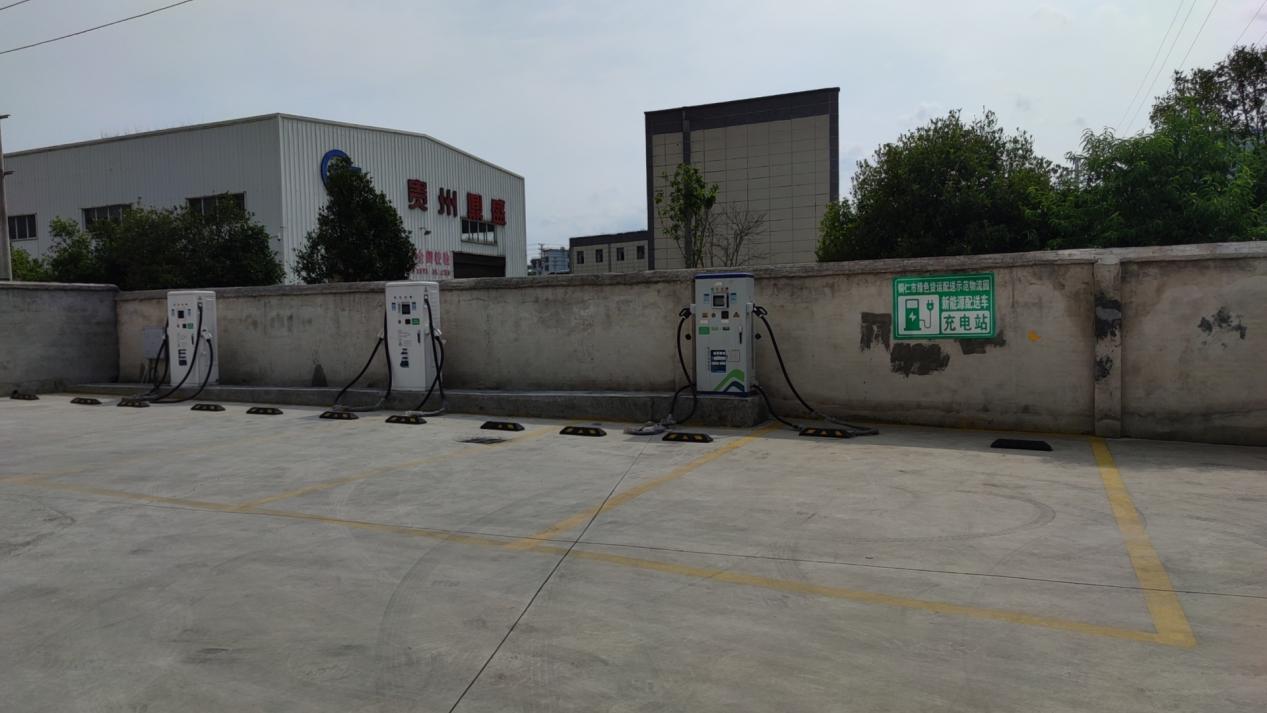 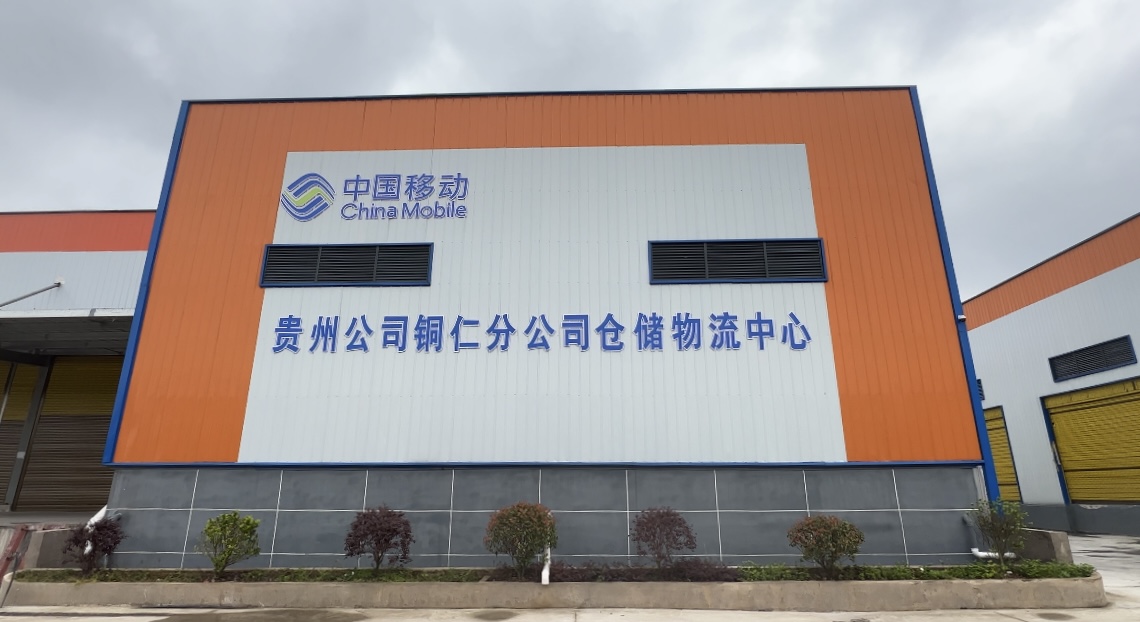 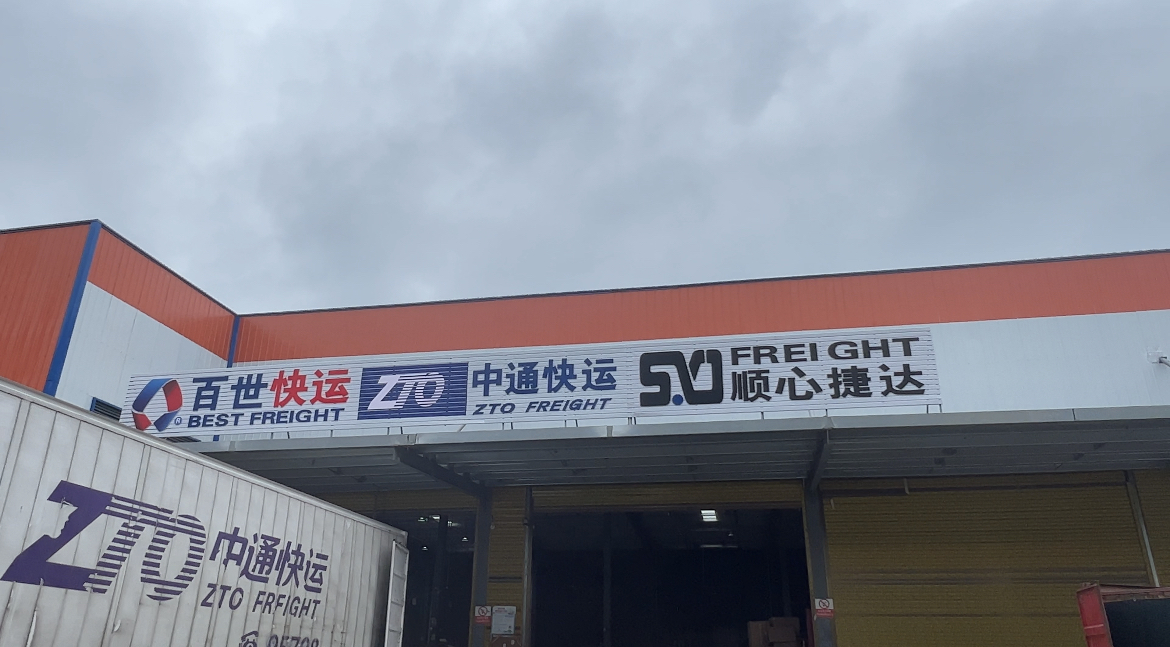 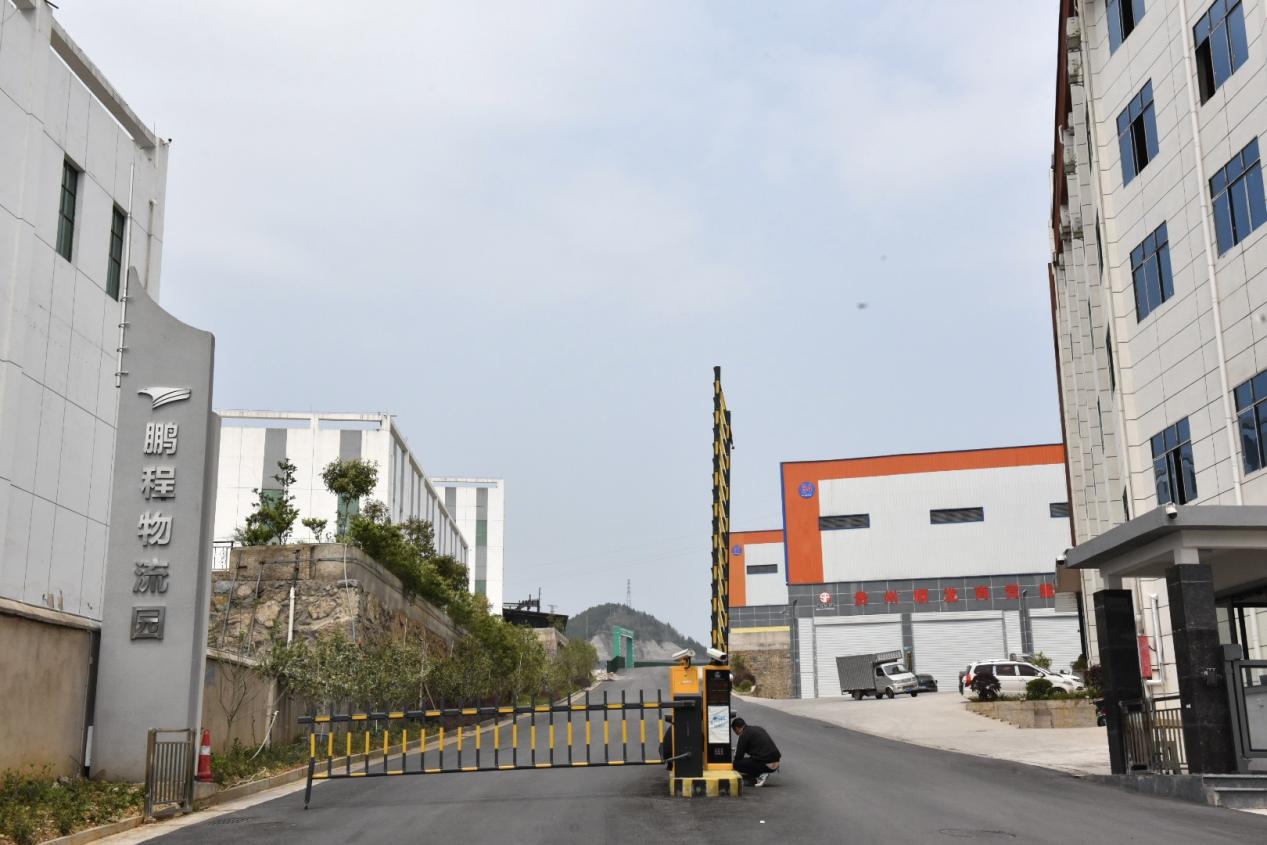 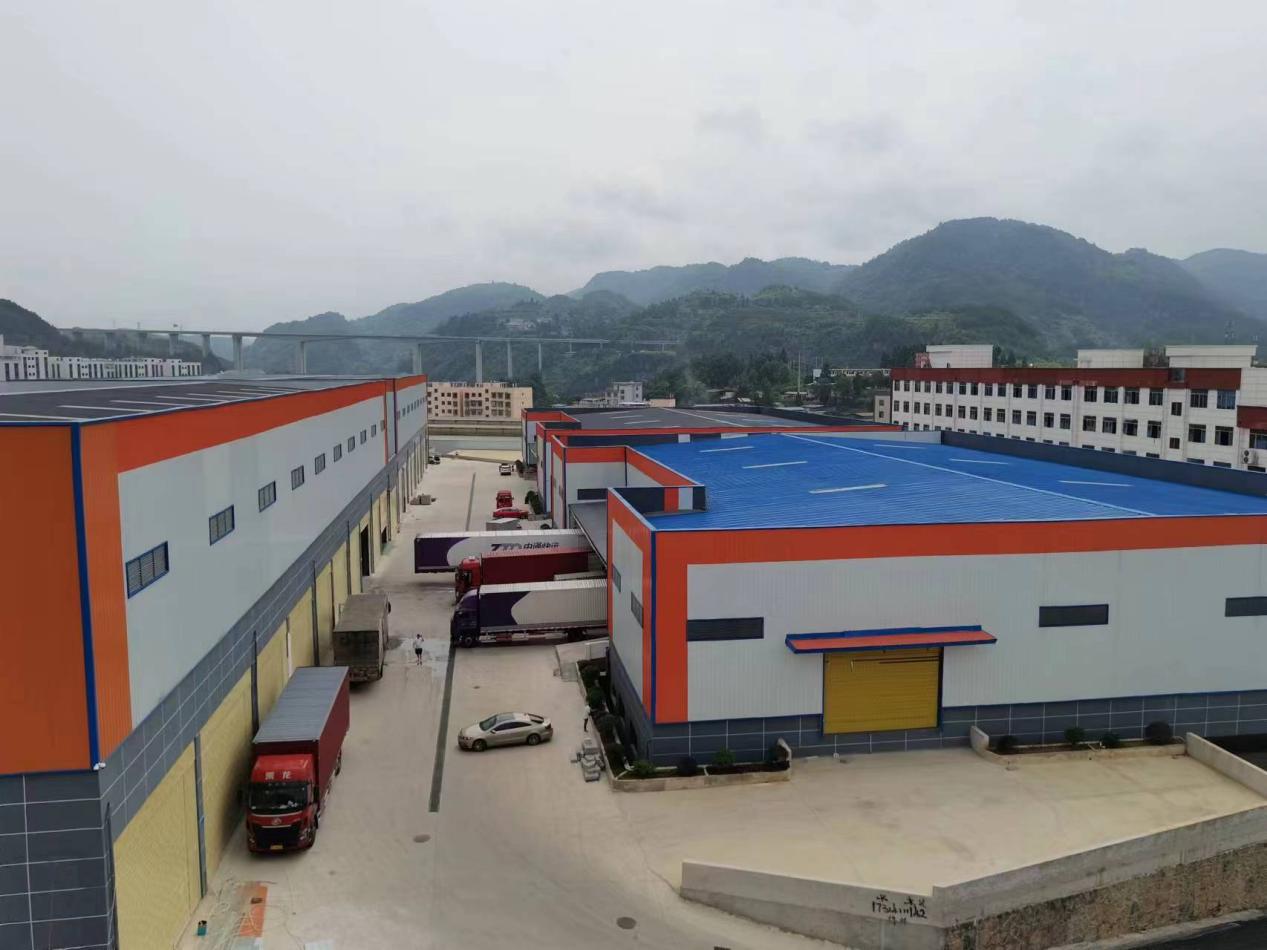 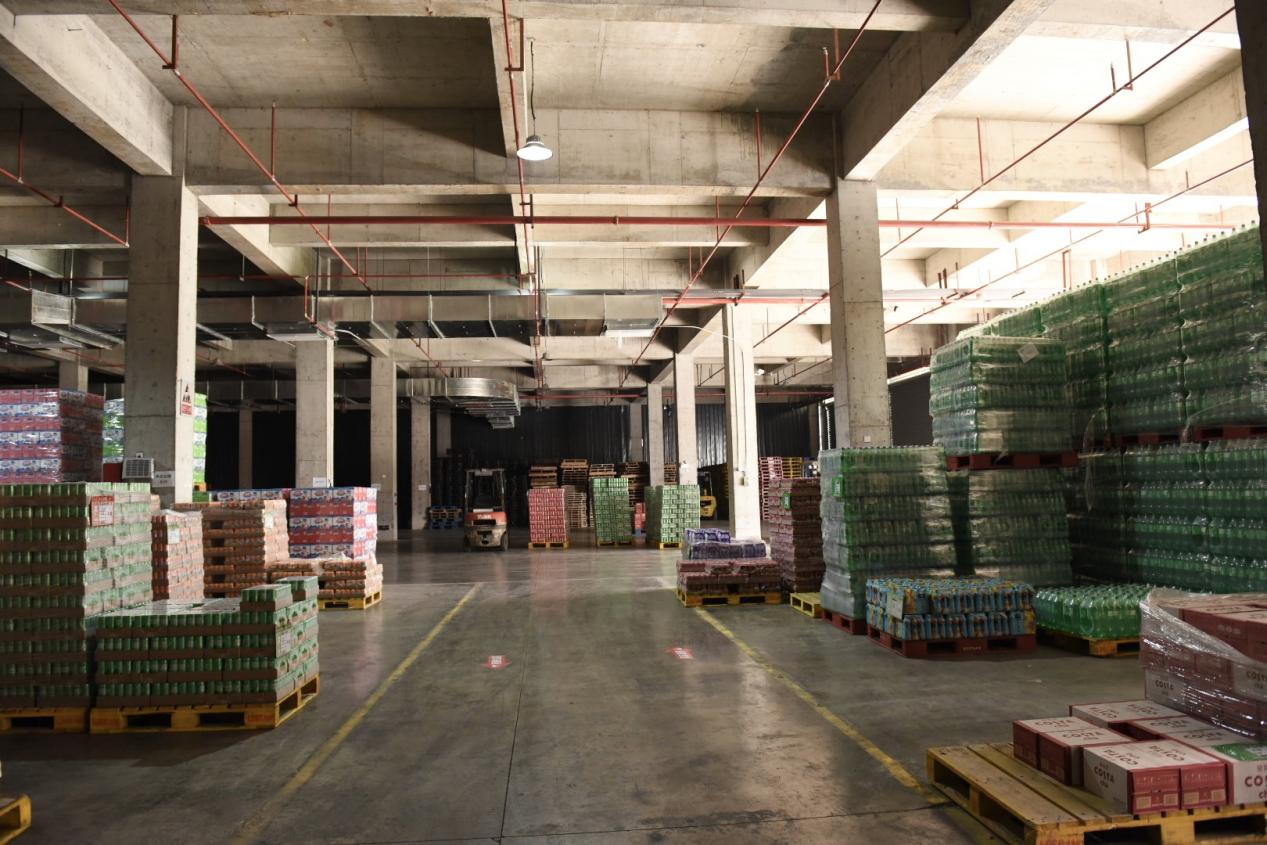 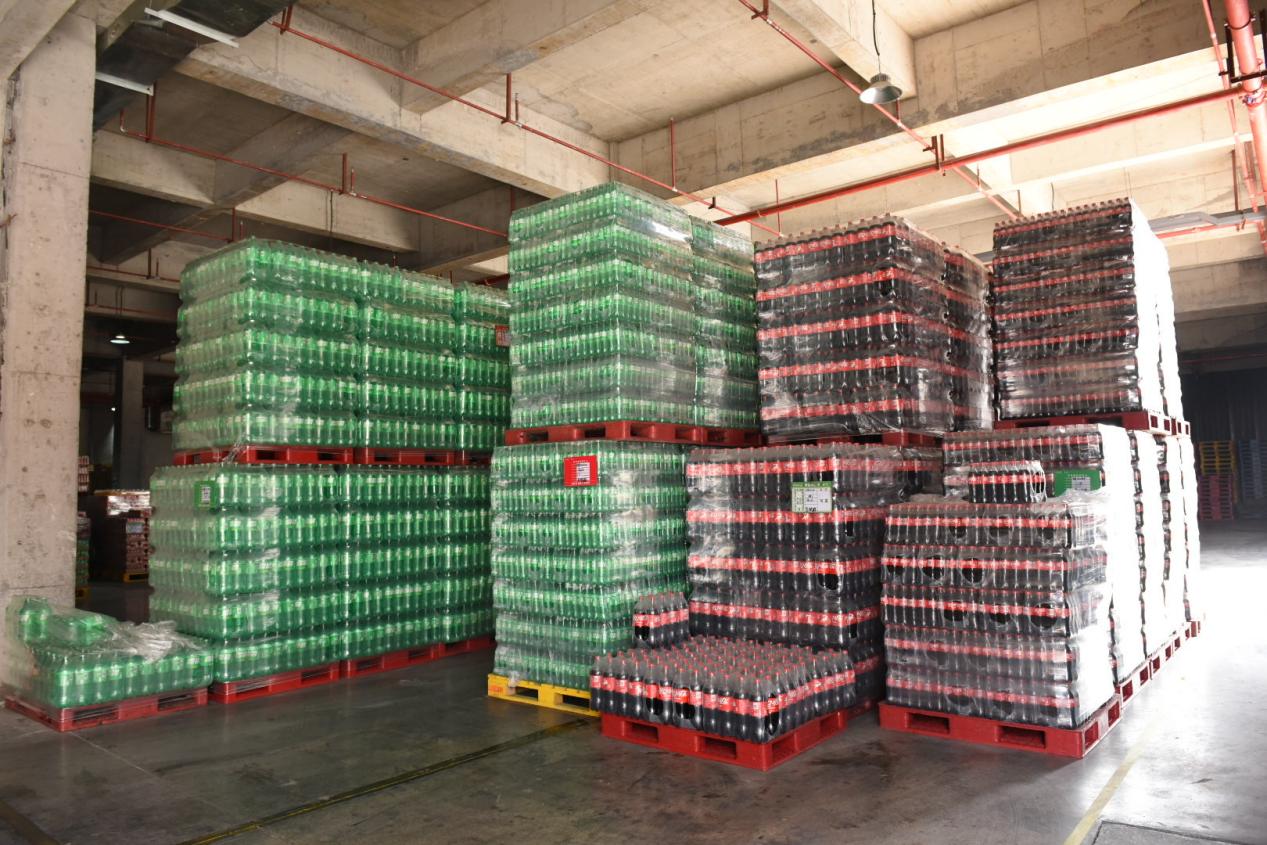 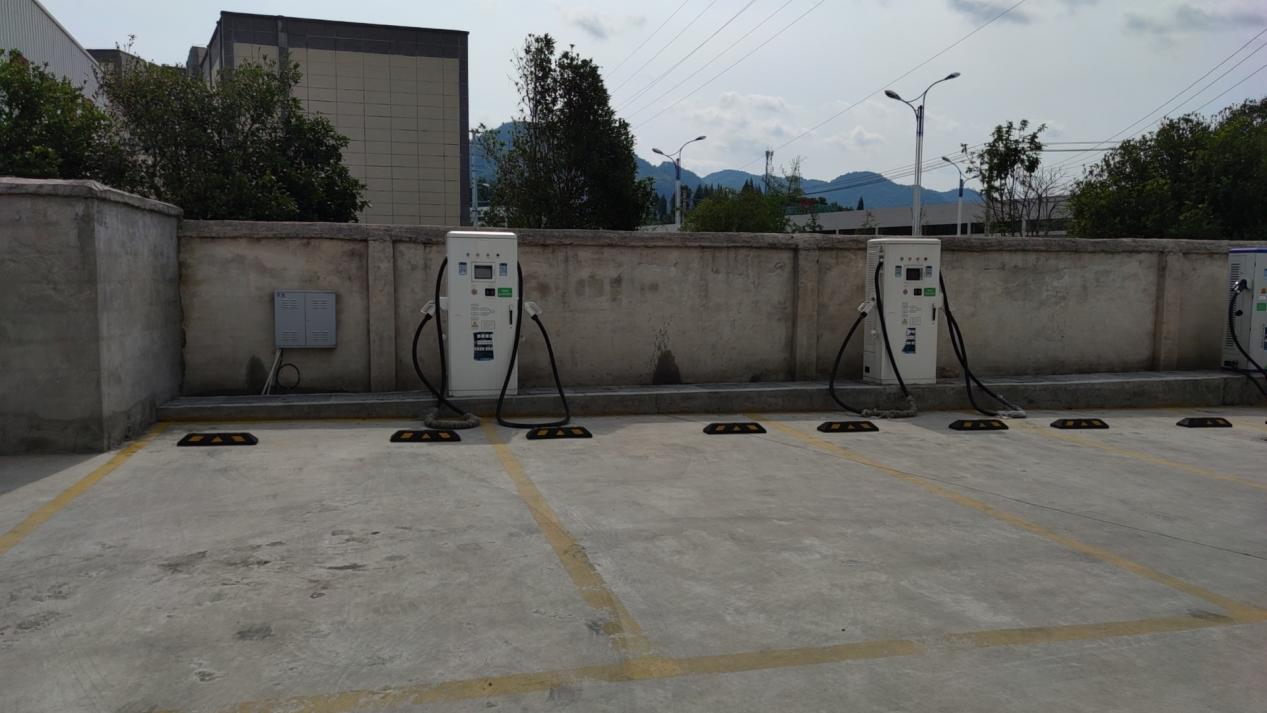 